GUIA N°10: “CUADRADOS PERFECTOS”Nombre: ______________________________________ Curso: 2° MEDIOS Fecha: ___/___/___ Objetivo: Conocer los cuadrados perfectos mediante el desarrollo de una guía de aprendizaje.Instrucciones: En cada ítem de la guía podrás ver una explicación del contenido y así podrás desarrollar de mejor forma tus actividades. Es por eso que te sugiero lo siguiente:Leer detenidamente cada explicación de la guía de aprendizaje y luego realiza los ejercicios de cada apartado. Responde la guía de forma ordenada y sin borrones. Si tienes alguna duda, escríbeme al correo que está al principio de la guía y trataré de ayudarte de la mejor forma posible.Cuadrados perfectos 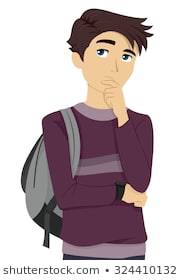 Tips para aprender a memorizar cuadrados perfectosMemorizar cuadrados perfectos puede ser una tarea difícil, pero una vez que lo logres te alegrarás de haberlo hecho. Aprenderlos puede hacer que sea más fácil calcular números grandes sin necesidad de utilizar una calculadora y te ahorrará bastante tiempo cuando tengas que calcular. El truco es descubrir el método que funcione mejor para ti y practicar constantemente.Memoriza con fichas Aprende con ayudas visuales.Recordar con canciones.Comprobar tu aprendizaje. EJERCITACIÓNCalcula los siguientes cuadrados perfectos.72 =82 =92 =122 =152 =132 =62 =172 =102 =52 =32 =162 =202 =Calcula los siguientes ejercicios combinados con cuadrados perfectos.¡AHORA CON TUS PALABRAS!¿Qué aprendiste? ¿Qué habilidades desarrollaste?___________________________________________________________________________________________________________________________________________________________________________________________________________________________________________________¿Cómo lo aprendiste?___________________________________________________________________________________________________________________________________________________________________________________________________________________________________________________¿Qué fue lo más divertido? ___________________________________________________________________________________________________________________________________________________________________________________________________________________________________________________¿Cómo se puede conectar a tu vida diaria?___________________________________________________________________________________________________________________________________________________________________________________________________________________________________________________¿Cómo lo podrías conectar con otras asignaturas?___________________________________________________________________________________________________________________________________________________________________________________________________________________________________________________¡El éxito es la suma de los pequeños esfuerzos que se repiten día a día!Docente PIE: María José Valenzuela SalgadoCorreo electrónico docente PIE: majose.valenzuelasalgado@gmail.comLos primeros 20 cuadrados perfectos son:Los primeros 20 cuadrados perfectos son:12 = 122 = 432 = 942 = 1652 = 2562 = 3672 = 4982 = 6492 = 81102 = 100112 = 121122 = 144132 = 169142 = 196152 = 225162 = 256172 = 289182 = 324192 = 361202 = 400EjerciciosEjercicios22 + 32 =52 - 42 =22 + 32 - 52 =22 - 32 + 62 =22 · 32 · 42 = 32 · 42 · 52 =52 · 72 + 82 =42 + 92 · 52 =